Préambule1/ Connectez-vous à l’adresse https://fr.vittascience.com/code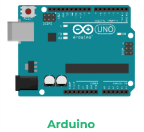 2/ Sélectionnez « Arduino »3/ Vous accéder au panneau de programmation qu’il faut configurer :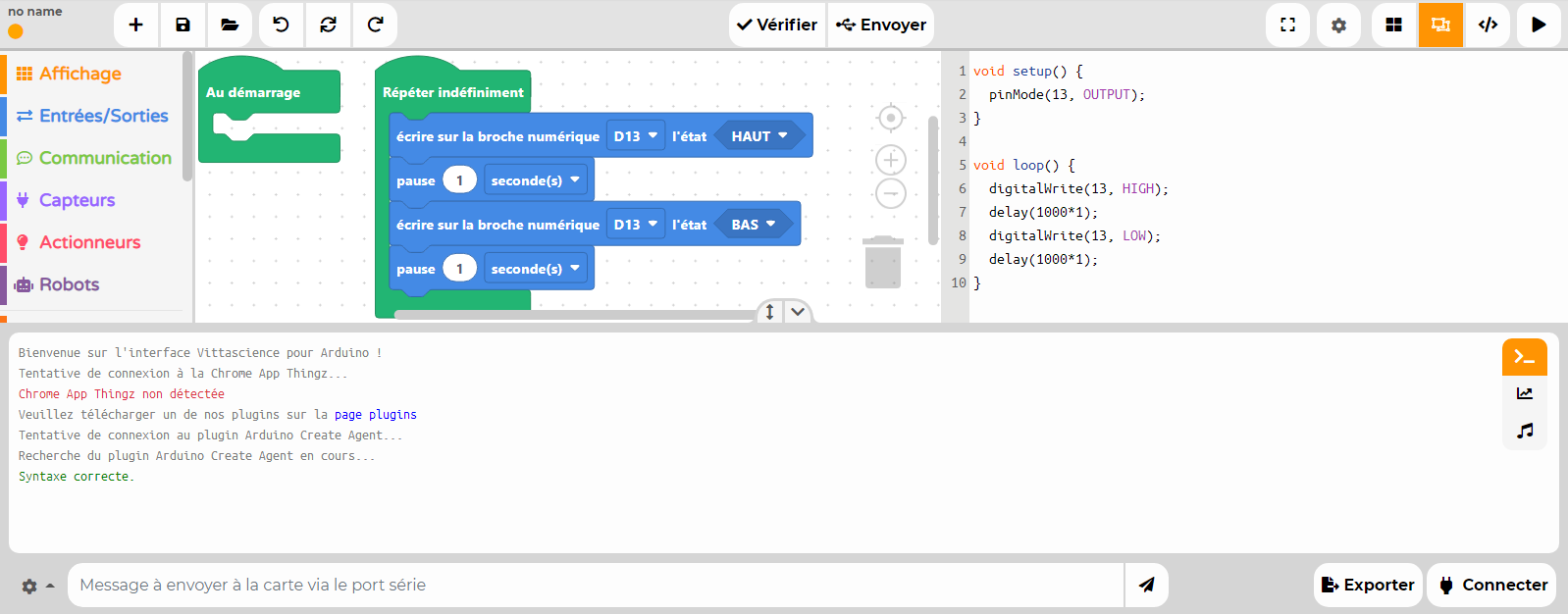 
Voici votre espace de travail optimisé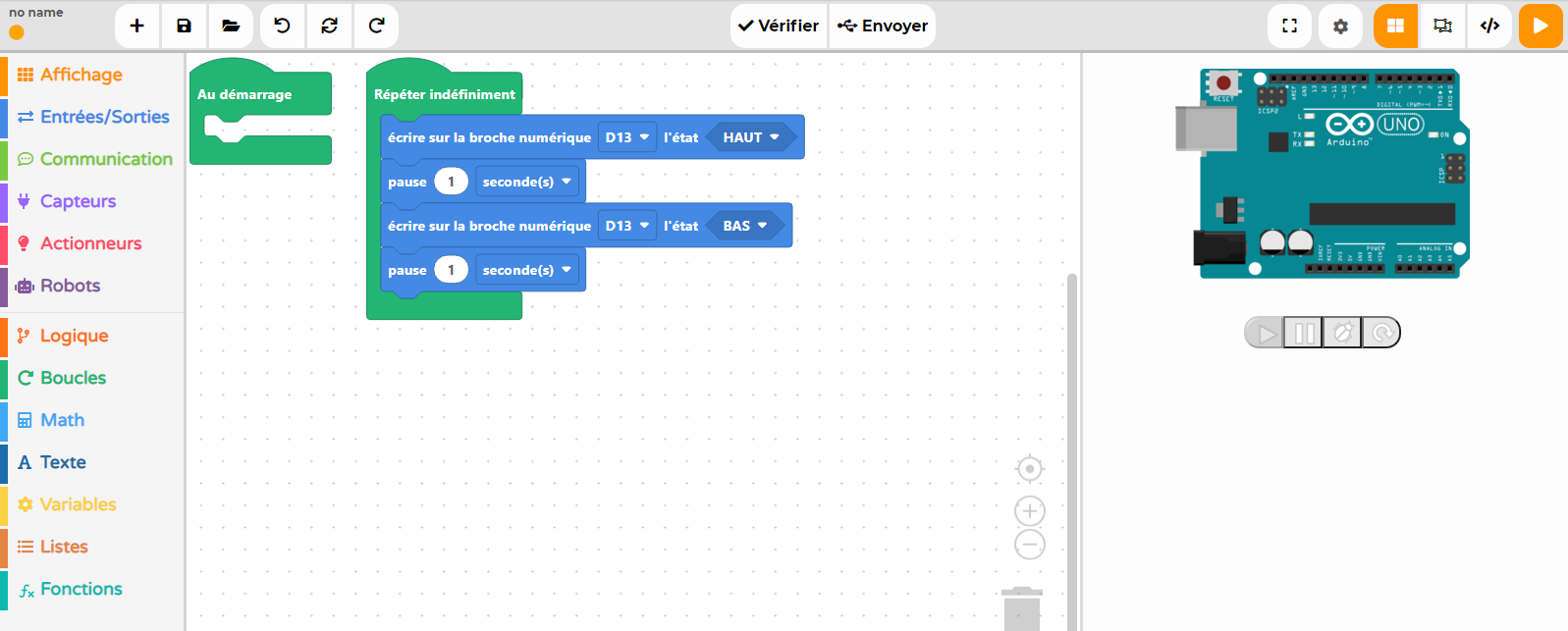 Exercice 1 : faire clignoter un DEL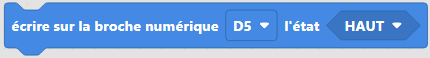 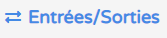   1/ Cliquez sur			, sélectionnez				     et placez le dans la boucle répétez indéfiniment.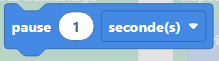 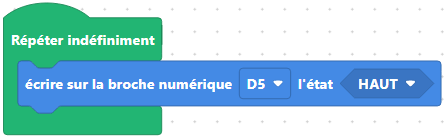 2/ Cliquez de nouveau sur 		      , sélectionnez		   et placez le à la suite du précédent bloc.3/ Répétez la première opération mais cette fois-ci indiquez « l’état bas ».4/ Ajoutez de nouveau une pause d’une seconde.5/ Observez le fonctionnement du système dans la fenêtre de simulation.Exercice 2 : Commander l’allumage d’une  DEL grâce à un capteur de luminosité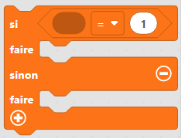 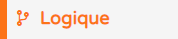 1/ Cliquez sur 			, sélectionnez 		        et placez dans la boucle « répéter indéfiniment ».
2/ Sélectionnez  puis placez le bloc 					  ici :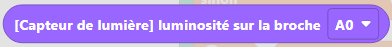 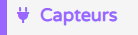 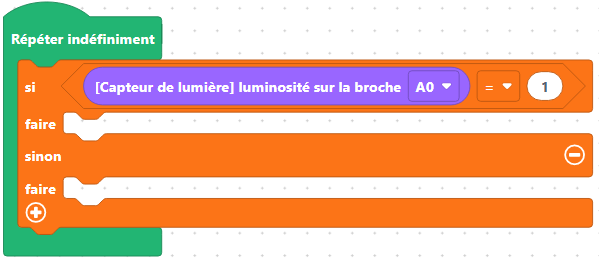 3/ Modifiez la condition en <5004/ Poursuivez le travail pour arriver à ce résultat :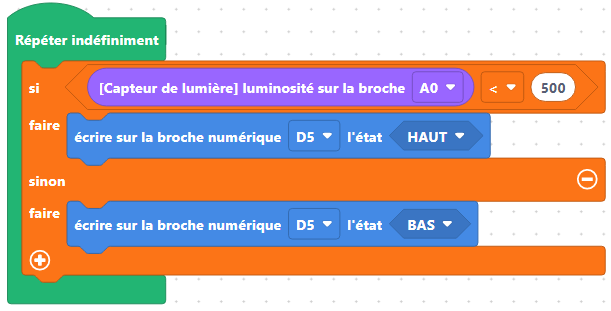 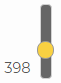 5/ Faites varier le niveau de luminosité à l’aide du curseur 		dans la fenêtre de simulation.Exercice 3 : Orienter un servomoteur en fonction de la proximité d’un objetReproduisez le programme par blocs suivant :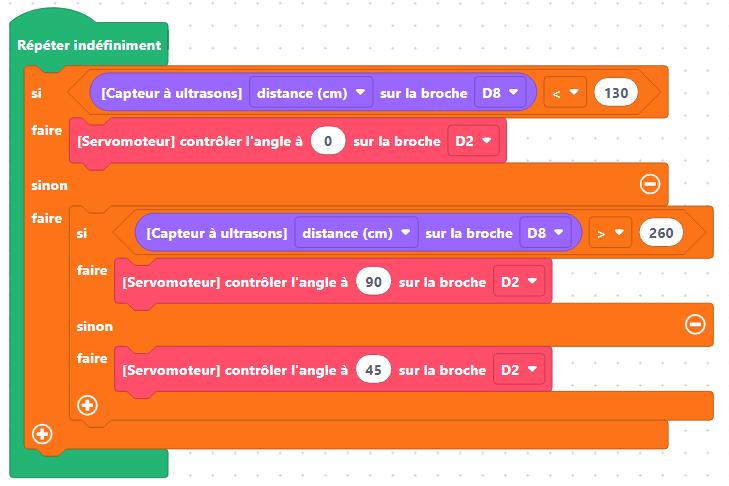 Exercice 4 : Rentrer les vaches à l’étable en fonction de la capacité des stabulationsUn éleveur a 6 vaches qu’il souhaite répartir dans deux stabulations qui peuvent accueillir 3 vaches. Pour réaliser l’aiguillage, il utilisera un servomoteur.Pour ce programme, il est nécessaire de créer une variable qui correspondra au nombre de vaches passées par l’aiguillage.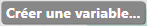 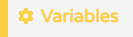 1/ Cliquez sur		            puis sur  			        . Dans la fenêtre qui apparaît, tapez « vache » au clavier.2/ Saisissez ce programme.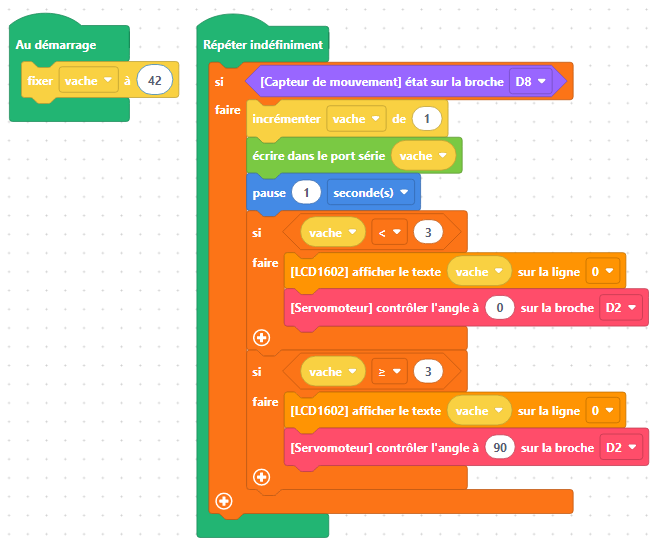 La fonction du système à concevoir qui sera remplie par la partie électronique et sa programmation est :Avertir l’utilisateur de la possibilité de s’exposer au soleil, de s’exposer avec de la crème solaire ou l’impossibilité de s’exposer1ère étape :Vous devez identifier le capteur qui permettra de réaliser cette fonction puis choisir le moyen de communication du résultat à l’utilisateur.2ème étape :Il faut découper en trois parties le signal renvoyé par le capteur qui s’échelonne entre 0 et 123ème étape :Réalisez le programmeComment simuler le fonctionnement d’un système automatisé à l’aide du site VittascienceRetour au projet